Conwy and Prestatyn Circuit, North WalesWe are recruiting!PASTORAL SUPPORT WORKERBase:			Old Colwyn Methodist Church, Wynn Ave, Old ColwynSalary:		£27,300.00Reporting to:	Superintendent or delegated ministerClosing date:	27th February 2024Hours:		35 hours per weekWe are seeking to appoint a Pastoral Support Worker to support the Circuit Leadership Team building on the existing pastoral care network and developing it further.This post is new to the Circuit and offers an exciting opportunity to develop pastoral care services across the Circuit.The person we are looking for must be:A committed and practising Christian, with an understanding of MethodismAble to work alone, but as part of a wider teamAble to recognise where good practice exists and where additional support is requiredAble to recognise, evaluate and respond to developing situationsTrained (or willing to be trained) in all aspects of Safeguarding, including risk assessmentFlexible in regard to hours of workPossessed of excellent interpersonal skillsAble to demonstrate relevant experienceA DBS disclosure and will be required for this post.This post is for a fixed term of 3 years, subject to extension following review and available funding.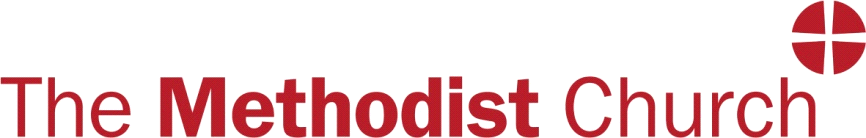 